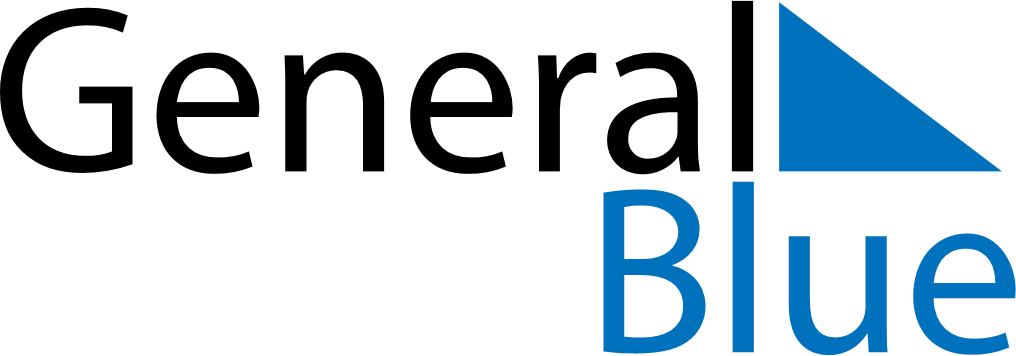 September 2201September 2201September 2201September 2201September 2201SundayMondayTuesdayWednesdayThursdayFridaySaturday123456789101112131415161718192021222324252627282930